                  ซ่อมแซมถนนช่วงบริเวณหน้าวัดปลักแรต ถึง ท่าสวนยา  บ้านปลักแรต  หมู่ที่ 3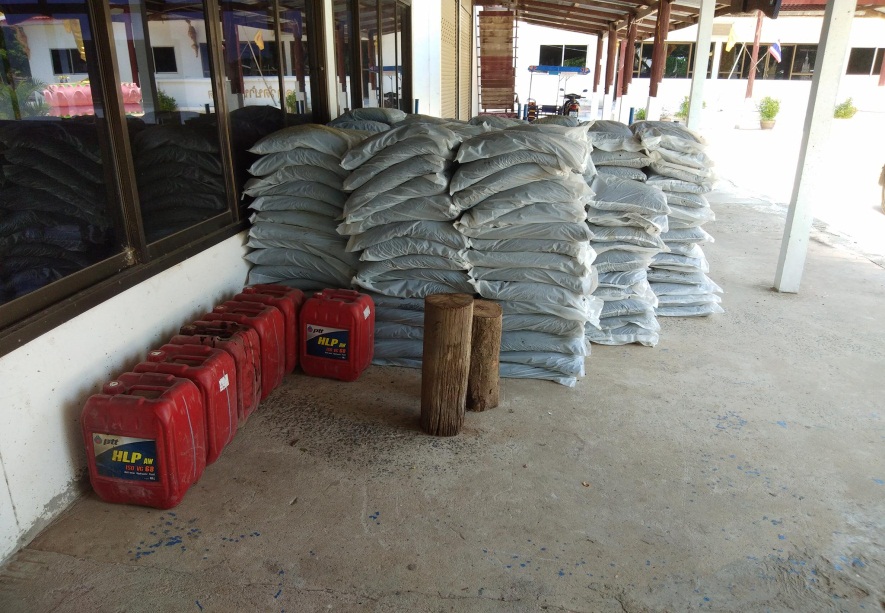 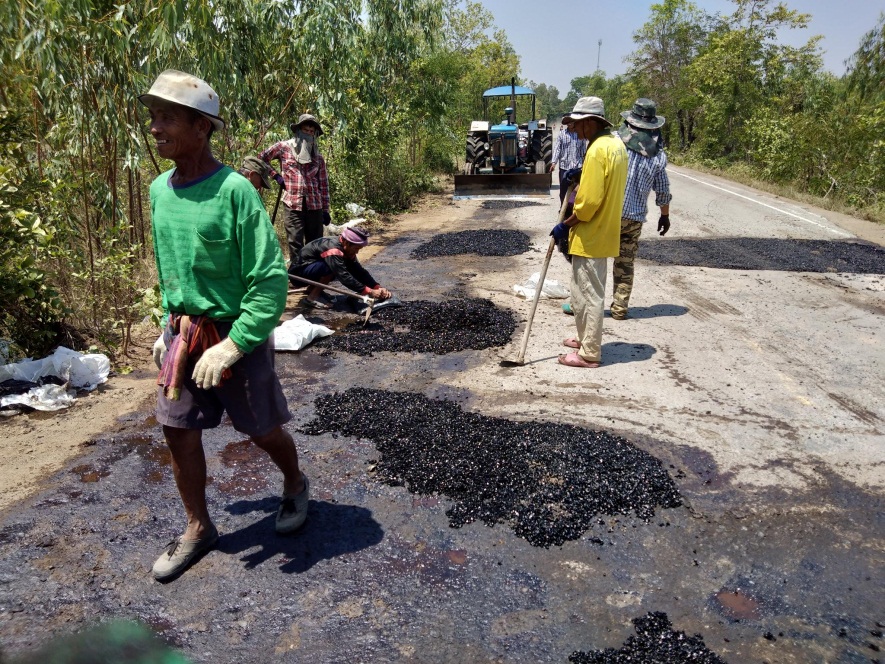 ซ่อมแซมถนนช่วงบริเวณหน้าวัดปลักแรต ถึง ท่าสวนยา  บ้านปลักแรต  หมู่ที่ 3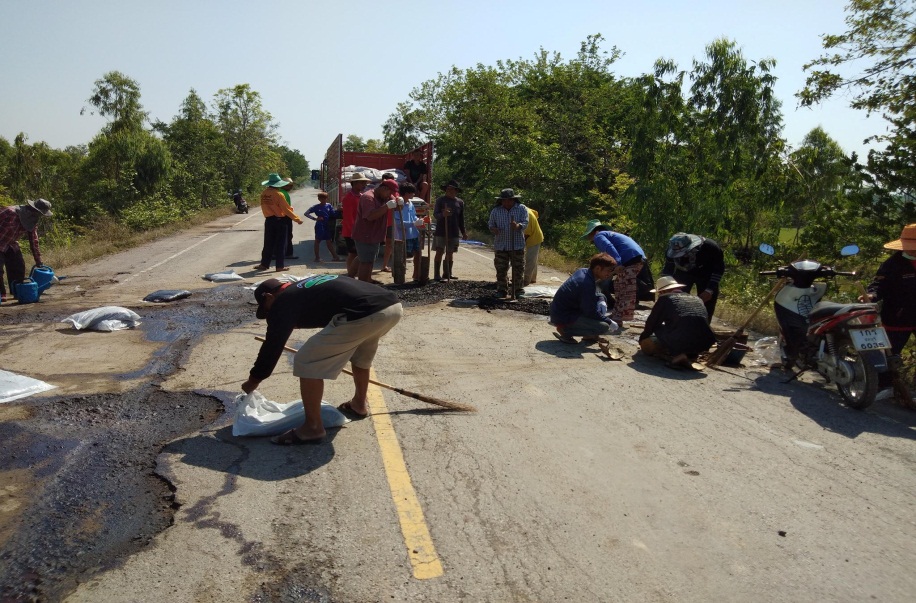 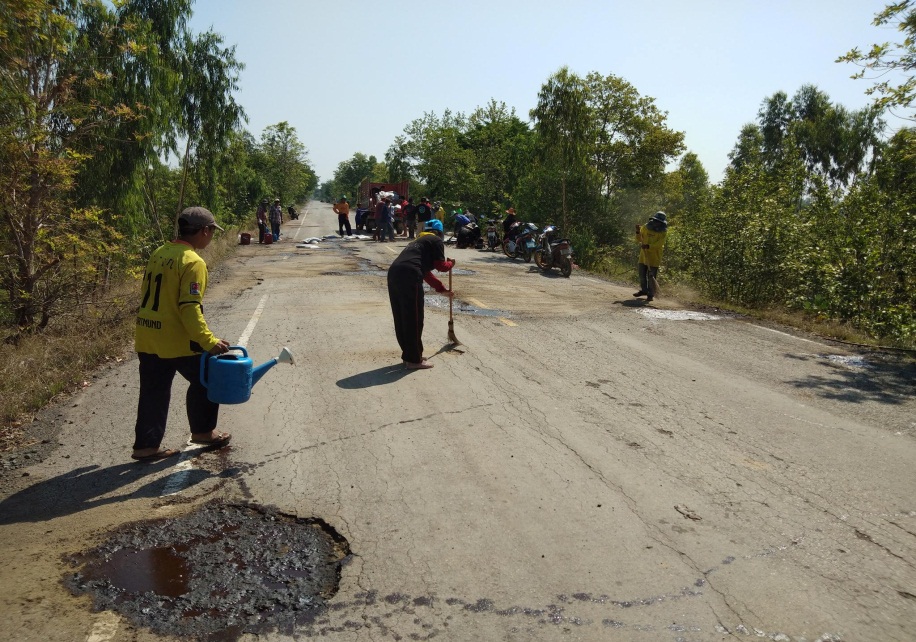 